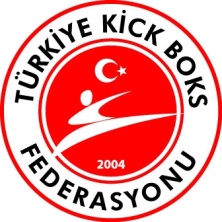 TÜRKİYE KİCK BOKS FEDERASYONU BAŞKANLIĞINDANDUYURUBaşkan AdaylarınaTürkiye Kick Boks Federasyonunu 4.Olağan Seçimli Genel Kurulu ve 6. Olağan Mali Genel Kurulu çoğunluk sağlandığı taktirde 21 Ekim 2016 Cuma günü saat 10:00’da Ankara Crowne Plaza Otelde (Gazi Mahallesi Mevlana Bulvarı No:2/F, 06330 Yenimahalle-Ankara Türkiye adresinde) yapılacaktır.21 Ekim 2016 tarihinde çoğunluk sağlanmadığı taktirde; Genel Kurul aynı yer ve saatte çoğunluk aranmaksızın 22 Ekim 2016 tarihinde yapılacaktır. 	Federasyon Başkanlığı’na aday olacaklarda aranacak şartlar ve istenen belgeler aşağıya çıkarılmıştır.  Federasyon Başkanı adayları gerekli belgeleri, adaylık başvuru ücretine ait dekontu (Federasyonun 6175344 numaralı Posta Çeki Hesabına veya Garanti Bankası Anafartalar Caddesi Şubesinin TR02 0006 2000 711 0000 629 88 32 nolu İBAN numarasına 2.500 TL. Yatıracaklardır.) 	1-Federasyon başkanı adaylarında aşağıdaki şartlar aranır;T.C. vatandaşı olmak,En az lise mezunu olmak,Başvuru tarihi itibariyle Kesinleşmiş sigorta veya vergi borcu olmamak,Tahkim Kurulu, Genel Müdürlük ceza kurulları veya spor federasyonlarının ceza veya disiplin kurullarınca son beş yıl içerisinde bir defada üç ay veya toplam altı ay hak mahrumiyeti cezası almamış olmak,Anayasal düzene ve bu düzenin işleyişine karşı suçlar ile casusluk, zimmet, irtikâp, rüşvet, hırsızlık, yağma, dolandırıcılık, sahtecilik, güveni kötüye kullanma, hileli iflas gibi yüz kızartıcı veya şeref ve haysiyeti kırıcı suçtan veya ihaleye fesat karıştırma, edimin ifasına fesat karıştırma, suçtan kaynaklanan malvarlığı değerlerini aklama, kaçakçılık, vergi kaçakçılığı, haksız mal edinme, şike ve teşvik primi suçlarından hükümlü bulunmamak.	2-Başkan adayları, genel kurul tarihinden en az on gün önce, üyelerin en az yüzde15’inin yazılı teklifini içeren adaylık başvurularını federasyona yaparlar. Her üye ancak bir başkan adayı için teklifte bulunabilir.	3-Başkan adaylarından başvuru sırasında aşağıdaki belgeler istenir;T.C. kimlik numarası beyanı,Öğrenim belgesinin kurumca tasdikli örneği,Tahkim Kurulu, Genel Müdürlük ceza kurulları veya spor federasyonlarının ceza veya disiplin kurullarınca son beş yıl içerisinde bir defada üç ay veya toplam altı ay hak mahrumiyeti cezası almadığına dair beyanı,Adli sicil kaydı yazılı beyanı,Başvuru tarihi itibariyle kesinleşmiş vergi ve sigorta borcu olmadığına dair belge,Adaylık başvuru ücret makbuzu (2.500 TL.),Genel Kurul Üyelerin en az %15’inin yazılı teklifi.